	2017 RSMCA Convention Agenda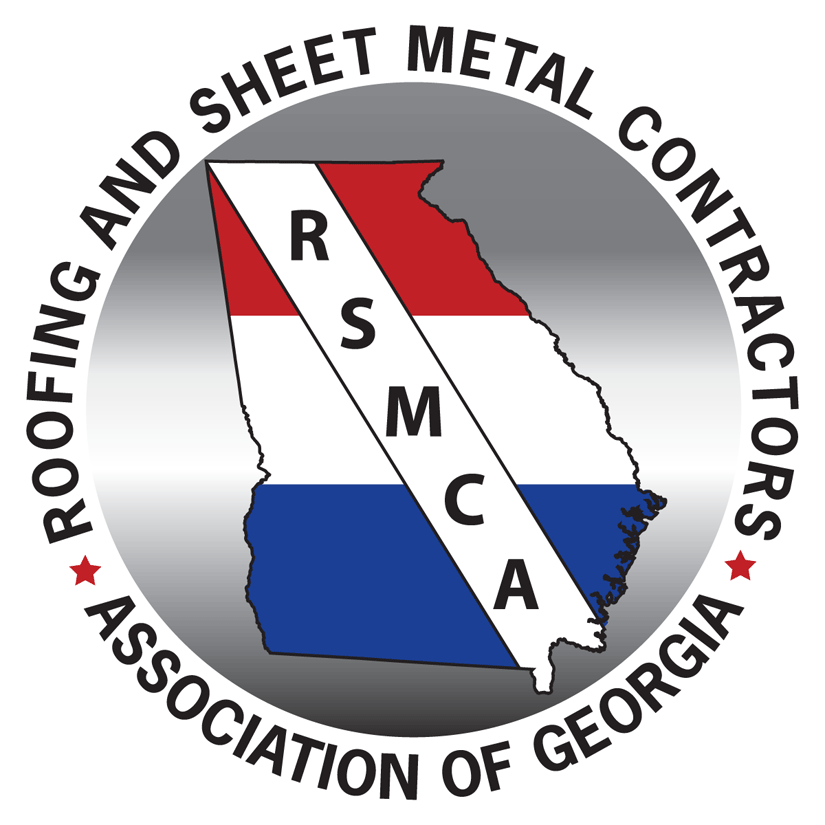 	July 20th – 22nd	King and Prince Beach & Golf Resort	St. Simons Island, GA	2017 RSMCA Convention Agenda	July 20th – 22nd	King and Prince Beach & Golf Resort	St. Simons Island, GAThursday – July 201:00 p.m. - 5:00 p.m.Registration – Lobby foyer3:00 p.m. - 5:00 p.m.Board Meeting – Solarium5:30 p.m. - 6:30 p.m.Welcome Reception – RetreatOpen Night for DinnerFriday – July 217:00 a.m. - 7:30 a.m.Breakfast Buffet– Lanier Ballroom7:30 a.m. - 7:45 a.m.Welcome:  Mark Jenkins, RSMCA President7:45 a.m. - 8:30 a.m.NRCA State of the Industry:  Reid Ribble, NRCA CEO8:30 a.m. – 9:15 a.m.EPS Insulation: Nick Harvill, ACH Foam Technologies9:15 a.m. – 9:30 a.m.Break9:30 a.m. - 10:00 a.m.Technology Session: Eagle View, Mark Raines10:00 a.m. - 10:30 a.m.Technology Session: The Estimating Edge, John Lombardo 11:30 a.m.  -  4:00 p.m.Golf Tournament – King and Prince Golf Course   Shuttle to golf course leaves 10:45 a.m., box lunch provided for golfers5:00 p.m. - 7:00 p.m.President’s Reception – Solarium Open Night for DinnerSaturday – July 22     8:00 a.m. - 8:30 a.m.Breakfast Buffet – Lanier Ballroom     8:30 a.m. - 8:45 a.m.Welcome:  Jonathan Glisson, RSMCA Vice President8:45 a.m. – 9:45 a.m. New Research on Slip/Fall PreventionGary Clevenger, CNA Insurance Employee Perception Surveys – What’s the Value?Bob Cauthen, CNA Insurance9:45 a.m. - 10:45 a.m.Performance Management: Driving Greater Efficiency Through QualityBrad Humphrey, Pinnacle Development Group10:45 a.m. - 11:00 a.m.Break11:00 a.m. - 12:00 p.m.Falling Back in Love with Your Business (spouses encouraged to attend): Brad Humphrey, Pinnacle Development Group12:00 p.m.Closing Open Day for Resort Enjoyment / Kids’ Beach Activities 1:00 p.m. – 3:00 p.m.  6:30 p.m. - 7:00 p.m.  7:00 p.m. - 8:00 p.m. 8:00 p.m. - 11:00 p.m. 6:30 p.m. - 11:00 p.m.Cocktail Reception – Lobby foyer / Lanier BallroomAwards Dinner – DelegalSilent Auction & Entertainment – Lanier BallroomKids’ Activity/Childcare – Retreat